Velkommen til Dovregubben 3-6 års avdelingVi ønsker at Dovregubben skal være et godt sted å være for alle. Foreldre, barn og ansatte. Vårt mål er at barna skal trives og oppleve en tilhørighet til avdelingen og gruppa. Her skal barna føle seg trygge, oppleve at de blir sett, hørt og forstått. Barna skal få utfolde seg kreativt, og de voksne skal støtte og hjelpe barna i dette, slik at det opplever mestring. Alle barn skal bli inkludert i gruppa og oppleve likeverd ,derfor har vi har fokus på at alle barn må få bli med å leke om de ønsker å delta, og hjelper barna med å inkludere hverandre. Vi har utarbeidet et prosessorientert plan for lek som skal hjelpe oss i dette arbeidet, hvor et av tiltakene er å hjelpe barna med avklare roller og komme med ideer til roller om de ikke klarer det selv. vi bruker sanger og fortellinger, samt hjertesamlingene for å rette fokus på vennskap , inkludering, likeverd. Og for å bygge opp barns selvfølelse.Praktisk info om avdelingen:Vi er 24 glade barn på avdelingen hver dag sammen med 4 kjekke voksne. Barna er delt inn i rød og grønn gruppe, hvor vi  bytter på å være i barnehagen  og leke , ha samling og aktiviteter, og gå på tur, mandager og tirsdager.  Onsdager har vi lekegrupper og hjertesamling. På torsdagene er vi i aldersinndelte grupper. 3 åringene våre går på småtroll, 4 åringene går på trollungene, mens 5 åringene deltar i skoleklubben. På fredager har vi fellessamling på huset, da samles små og store på kjøkkenet ilag. Her synger vi, dramatiserer, forteller og lytter. Etter fellessamling deles gruppa i to, noen går ut og leker, mens andre er inne.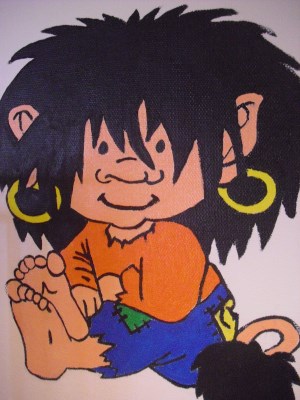 